Развёрнутый план-конспект урока изобразительного искусства Класс 7 «а»Тема урока: «Крылатые вестники»(1 час)Вид урока: рисование с натурыТип урока: выработки практических умений и навыковЦель урока:научить изображать птиц при помощи мягких материалов (уголь);сформировать представление о различных графических материалах и их возможностях.Задачи урока:Обучающие:дать знания о строении и об изображении птиц, особенностях работы мягким материалом;учить вести работу в технике по-сухому;учить вести работу в технике «по-сырому»;учить вести работу в комбинированной технике;учить способам использования мягкого материала;учитьзаконами композиции;учить анализировать форму предметов;учить использовать возможности графического материала для набора тона, для передачи фактуры;учить использовать различные графические средства выразительности для передачи натуры;учить терминологии («компоновка», «тон», «тушёвка», «мягкие материалы» и их виды, виды набросков);Развивающие:анализ формы;умение создавать быстрые наброски и зарисовки;умение выделять главное для передачи характера;умение работать мягкими материалами;умение использовать тушёвку для передачи объёма и пространства;законы перспективы;умение сочетать различные средства выразительности для достижения задуманного эффекта; моторика руки;Воспитывающие: аккуратность;внимательность;любовь к природе;понимание ценности реалистического рисунка.Задание на урок: выполнить рисунок птицы, используя полученные знаний о разных техниках работы мягкими материалами.Оборудование для урока: классная доска, натянутый планшет для показа, мел, указка, поэтапное наглядное пособие, магниты, уголь/чёрный соус. Оформление классной доскиУсловные обозначения:Наглядное пособие;Лист бумаги для показа (педагогического рисунка);Примеры работ.Структура урока: Организационный момент: 1-2 минуты;Вступительная беседа: 2-3 минуты;Объяснение нового материала: 8 минут;Личный показ учителя: 2-3 минуты;5. Практическая работа, упражнения: 28минут;6. Организационное завершение: 4 минуты. Итого: 45 минут.Ход урока:Этапы урокаСодержание урокаНаглядностьОрганизационный момент (2мин.)Устанавливаю дисциплину в классе, напоминаю детям, что начался урок. Приветствие: - Здравствуйте, ребята! Садитесь. Сегодня урок изобразительного искусства у вас буду вести я. Меня зовут Анастасия Львовна. Моё имя написано на доске (обращаю внимание) и есть на бейдже.Проверьте, пожалуйста, всё ли у вас есть для урока? Сегодня нам понадобится бумага формата А4, уголь, кисти и баночка с водой. Уголь для вас я принесла.Раздаю бумагу.Устанавливаю дисциплину…Вступительная беседа (2-3 мин.)Объявляю тему урока:- Тема нашего урока «Крылатые вестники». Как вы уже догадались по развешанным пособиям, речь пойдёт о птицах.А кто мне скажет, почему вестники? - Появление птиц в определённые моменты жизни человека всегда предвещало что-то особое. Какие приметы, связанные с птицами, вы знаете? Давайте вспомним только положительные. А я знаю о таких, к примеру, как:если ласточки вьют гнёзда под крышей дома, значит, дом будет защищён от пожаров и бурь;гусь, летящий над морем, предвещает хорошую погоду;а уж если вы увидите чайку, перед тем, как сесть на корабль, ваше путешествие окажется удачным и спокойным;кроме этого, всем вам известно, что голубь является символом верности и чистоты и символом предстоящего праздника.Поэтому нам, сегодня стоит уделить птицам должное внимание.3-5. Объяснение нового материала, практическая  работа(28мин.)Рисовать мы будем необычными и непривычными материалами – мягкими. Что же это за материалы?- Очевидно, уголь. К мягким материалам относят также сепию, сангину, различные соусы и бистр, пастель. Слышали когда-нибудь такие названия? Показываю материалы.Показываю каждый названный материал. Очень краткая справка.Выглядят они, как мелки различного цвета и представляют собой пигмент, особым образом обработанный. Пигмент, это попросту краситель. Вот, например, сангина, это окислившееся железо или ржавчина. Эти материалы художники начали использовать с 15 века. Практически все они, так или иначе, могут сочетаться между собой. Сейчас всем вам я раздам уголь. Уголь, все вы знаете, получают из сажи. На сегодняшний день он производится в виде мелков, или палочек и карандашей.  Цель сегодняшнего урока – сделать небольшую серию набросков – 3-5 штук в различных техниках, которые мы сейчас изучим. На каждый набросок должно уходить не более пяти минут, я буду вам помогать. На доске висят наброски различных птиц, которые призваны вам помочь. Давайте обратимся к этим пособиям. На этом плакате изображены основные способы работы мягким материалом.  Это штриховка, тушёвка (Что такое тушёвка? – растёртые штрихи), работа «по-сырому» при помощи кисти, различные сочетания – работа «по-сырому» и штриховка, «по-сырому» и тушёвка и т.д.Обращаю ваше внимание, что работать можно как остриём, так и всей плоскостью, меняя направление движения.  На набросках вы можете увидеть результат нашей работы. Давайте подумаем, почему в разных случаях использованы те или иные приёмы работы? Достижению какого эффекта они служат? Вызываю двоих ребят к доске, вручаю им указку, они высказывают свои предположения, а класс им помогает.Ну а как достичь этих эффектов, я сейчас покажу. Мы сделаем сначала несколько упражнений. На половинке листа А4 пробуем повторить штрих, тушёвку, работу плоскостью вместе со мной. Предлагаю взять половинку листа А4. Одна половинка – один способ. При этом линии штриховки могут быть разными, как плоскими, так и валёрными, служащими выражению пластики (показываю, что такое валёр). Когда вы сделаете это задание, мы вместе попробуем работу «по-сырому». Сейчас первые и вторые парты остаются на местах, третьи могут тихонько встать, а последние парты сейчас аккуратно и тихо подойдут ко мне и встанут рядом. Показываю, как вести работу. Первым делом натираем угольный порошок на лист бумаги. Кистью разводим небольшое количество угля и наносим смелыми мазками, как при работе акварелью, уголь на лист, стараясь передать характерные особенности формы. Намечаем головку, грудку, хвостик и оставляем высыхать. Далее мы можем или уточнять работу слой за слоем, или довести её сухим способом – дорисовать пёрышки, лапки, глазки и т.д. Кому не понятно?Если поняли, также тихо садимся и приступаем к работе. - Я вижу, все справились с упражнениями, давайте приступим к выполнению сегодняшнего задания. Что это за птица, вы, конечно же, знаете.- Курица. - Верно, курица, давайте внимательно на неё посмотрим. У неё есть гребешок, пышные перья, особенно, перья хвоста, мощные лапы с когтями.Именно её нам предстоит нарисовать.Напомните мне, как размещается изображение на листе? Посередине, заполняя собой всё полезное пространство листа, снизу чуть больше места для устойчивости. - Отлично, а как мы разместим лист бумаги для данной композиции? - Горизонтально/вертикально.- Для этого каждому из вас необходимо измерить её ширину и высоту и выяснить, что же больше. Знаете ли вы, что такое метод визирования и как измерить курицу при помощи карандаша?На вытянутой руке держим карандаш  перпендикулярно руке и замеряем на нём ширину, затем смотрим, сколько эта ширина укладывается в высоте или наоборот. С разных ракурсов это отношение может быть различным. - Обратимся теперь к листу №1. На нём вы видите изображение курицы, выполненное, как быстрая линейная зарисовка. Я сделал её толстыми линиями, чтобы вам всем было хорошо видно, вы же, помните, что линии должны быть тонкими, так как уголь в дальнейшем может не лечь по простому карандашу. Намечаем границы рисунка, затем быстрыми линиями пытаемся передать характер натуры. Какой он? Хорошо заметны переходы формы, анатомические особенности. Возможные ошибки: множество ненужных линий; неаккуратность выполнения, нарушение пропорций, нарушение композиции, несоответствие изображения натуре.Помогаю выполнить этап. - Все справились замечательно! Теперь нам следует по намеченному рисунку выполнить работу в материале. Мы сегодня познакомились с основными способами работы, и теперь вы можете сами выбирать, какой из них и где именно на вашей работе будет применён. Начинаем работать с определения теней. Откуда падает свет? - Свет падает сверху, значит, освещённые части лучше решить через линию и штрих, тени через мягкую тушёвку, а контрасты резко подчеркнуть плоскостью мелка. Но вы можете комбинировать эти способы по своему усмотрению. Если кто-то захочет, то он может сначала затонировать рисунок мокрым углём, а затем доработать «по-сухому».Хожу по классу и помогаю выполнить задание. Возможные ошибки: грязь, неоправданное и неуместное использование тех или иных способов рисования, нарушения светотени, серость рисунка.Готовые работы фиксируем лаком для волос. 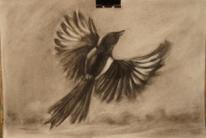 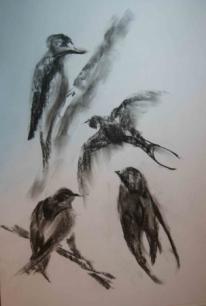 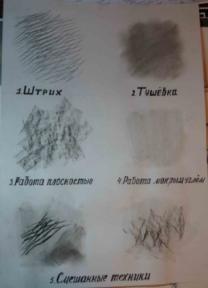 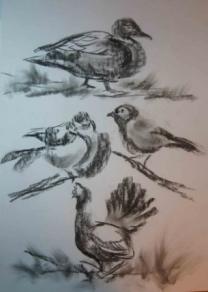 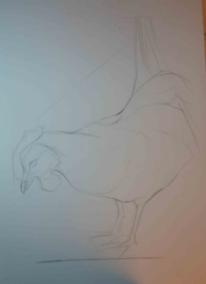 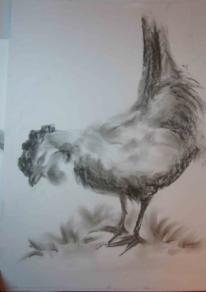 Организационное завершение (4 мин.)В течение урока отмечаю для себя лучшие работы, проводим короткую выставку с анализом положительных мест. Даю желающим высказаться указку, передавай тем самым на некоторое время роль учителя. Вы все молодцы. Убираем свои рабочие места. Урок окончен. До свидания. 